WESTERN GREENS | 2019 | WHOLESALE PRICE LIST PHONE: (973) 366-4448        FAX: (973) 328-8614ORDER DEADLINE: PLEASE GET YOUR ORDER IN BY OCTOBER 31STLAST DAY FOR ORDERS TO BE PICKED UP: FRIDAY, NOVEMBER 29THIF ORDER IS NOT PICKED UP BY THE 29TH IT WILL BE RELEASED TO THE PUBLIC!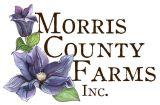 33SMITH ROAD,DENVILLE NJ 07834 WWW.MORRISCOUNTYFARMS.COM PRICES SUBJECT TO CHANGE WITHOUT NOTICE!BUSINESS NAME:CONTACT NAME:PHONE NUMBER:PICK UP DATE:ITEMDESCRIPTIONITEMDESCRIPTIONPRICEPRICEQTYGREENS/BOUGHSGREENS/BOUGHSGREENS/BOUGHSGREENS/BOUGHSGREENS/BOUGHSASSORTEDGREENS(15LBBOX)$45.00	BX$45.00	BXASSORTEDGREENS (30LBBOX)$80.00	BX$80.00	BXBERRIEDOREGONJUNIPER (25LBBOX)$55.00	BX$55.00	BXBERRIEDOREGONJUNIPER (BUNCHES)$77.00 15/BX$77.00 15/BXCONEDCEDAR (25 LBBOX)$65.00	BX$65.00	BXHEMLOCKBOUGHS (25LBBOX)$65.00	BX$65.00	BXINCENSECEDAR (20LBBOX) [HASYELLOWPOLLENBUDS/CONESONTIPS]$75.00 BX$75.00 BXINCENSECEDAR (BUNCHES) [HASYELLOWPOLLENBUDS/CONESONTIPS]$110.0020/BX$110.0020/BXNOBLE FIR BOUGHS (25LBBOX)$65.00	BX$65.00	BXNOBLE FIR TIPS (25LBBOX)$65.00 BX$65.00 BXREDCEDAR (25LBBOX)$65.00	BX$65.00	BXSILVER FIRBOUGHS (25LBBOX)$65.00	BX$65.00	BXGARLANDGARLANDGARLANDGARLANDGARLANDMIXNOBLE FIR25’ROLL$65.00 EA$65.00 EAMIXWESTERN 25’ROLL$53.00 EA$53.00 EAMIXWESTERN 75’ROLL$113.00 EA$113.00 EAWESTERNRED CEDAR 25’ROLL$43.00 EA$43.00 EAWESTERNRED CEDAR 75’ROLL$101.00 EA$101.00 EADOORCHARMS/SWAGS/MANTLEPIECESDOORCHARMS/SWAGS/MANTLEPIECESDOORCHARMS/SWAGS/MANTLEPIECESDOORCHARMS/SWAGS/MANTLEPIECESDOORCHARMS/SWAGS/MANTLEPIECESDELUXEMANTLE PIECE30” W/BERRIES [NOBLEFIR/INCENSECEDAR/JUNIPER]$29.00 EA$29.00 EADELUXEMANTLE PIECE54” W/BERRIES [NOBLEFIR/INCENSECEDAR/JUNIPER]$50.00 EA$50.00 EAITEM DESCRIPTIONITEM DESCRIPTIONPRICEPRICEPRICEQTYWREATHSWREATHSWREATHSWREATHSWREATHSWREATHSNOBLE FIR 10” RING$20.00	EA$20.00	EA$20.00	EANOBLE FIR 12” RING$22.00	EA$22.00	EA$22.00	EANOBLE FIR 16” RING$32.00	EA$32.00	EA$32.00	EANOBLE FIR 24” RING$60.00	EA$60.00	EA$60.00	EAJUNIPER 12” RING[BLUE BERRIED OREGON JUNIPER]$19.00	EA$19.00	EA$19.00	EAMIXED CANDLE RING W/CONES 6” RING [NOBLE FIR/INCENSE CEDAR/JUNIPER/CONES]$14.00	EA$14.00	EA$14.00	EAMIXED WREATH W/CONES 10” RING [NOBLE FIR/INCENSE CEDAR/JUNIPER/CONES]$23.00	EA$23.00	EA$23.00	EAMIXED WREATH W/CONES 12” RING [NOBLE FIR/INCENSE CEDAR/JUNIPER/CONES]$25.00	EA$25.00	EA$25.00	EAMIXED WREATH W/CONES 16” RING [NOBLE FIR/INCENSE CEDAR/JUNIPER/CONES]$35.00	EA$35.00	EA$35.00	EAMIXED WREATH 24” RING[NOBLE FIR/INCENSE CEDAR/JUNIPER/CONES]$69.00	EA$69.00	EA$69.00	EAMIXED WREATH 30” RING[NOBLE FIR/INCENSE CEDAR/JUNIPER/CONES]$93.00	EA$93.00	EA$93.00	EAMIXED WREATH 36” RING[NOBLE FIR/INCENSE CEDAR/JUNIPER/CONES]$115.00 EA$115.00 EA$115.00 EAMISCELLANEOUSMISCELLANEOUSMISCELLANEOUSMISCELLANEOUSMISCELLANEOUSMISCELLANEOUSSUGAR PINE CONES 10-14”$50.00 20/BX$50.00 20/BX$50.00 20/BX